О Т К Р Ы Т О Е    А К Ц И О Н Е Р Н О Е     О Б Щ Е С Т В О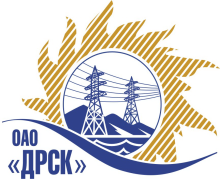 22.08.2014г.   							                    № 02-02-19/711	Уведомление о переносе срока подведения итогов 	         Настоящим извещением сообщаем о внесении изменений в извещение о проведении открытого запроса предложений от 21.07.2014г.  № 447/ПрУ на право заключения договора на выполнение работ: Проведение специальной оценки условий труда филиала "ЮЯЭС"Изменения внесены:В извещение: Предполагается, что подведение итогов  запроса предложений будет осуществлено в срок до 08 сентября 2014 г. по адресу Организатора. Организатор вправе, при необходимости, изменить данный срок.Секретарь Закупочной комиссии2 уровня ОАО «ДРСК»	                                                                         О.А. МоторинаКурганов К,В.397-268okzt4@drsk.ruДАЛЬНЕВОСТОЧНАЯ РАСПРЕДЕЛИТЕЛЬНАЯ СЕТЕВАЯ КОМПАНИЯУл.Шевченко, 28,   г.Благовещенск,  675000,     РоссияТел: (4162) 397-359; Тел/факс (4162) 397-200, 397-436Телетайп    154147 «МАРС»;         E-mail: doc@drsk.ruОКПО 78900638,    ОГРН  1052800111308,   ИНН/КПП  2801108200/280150001